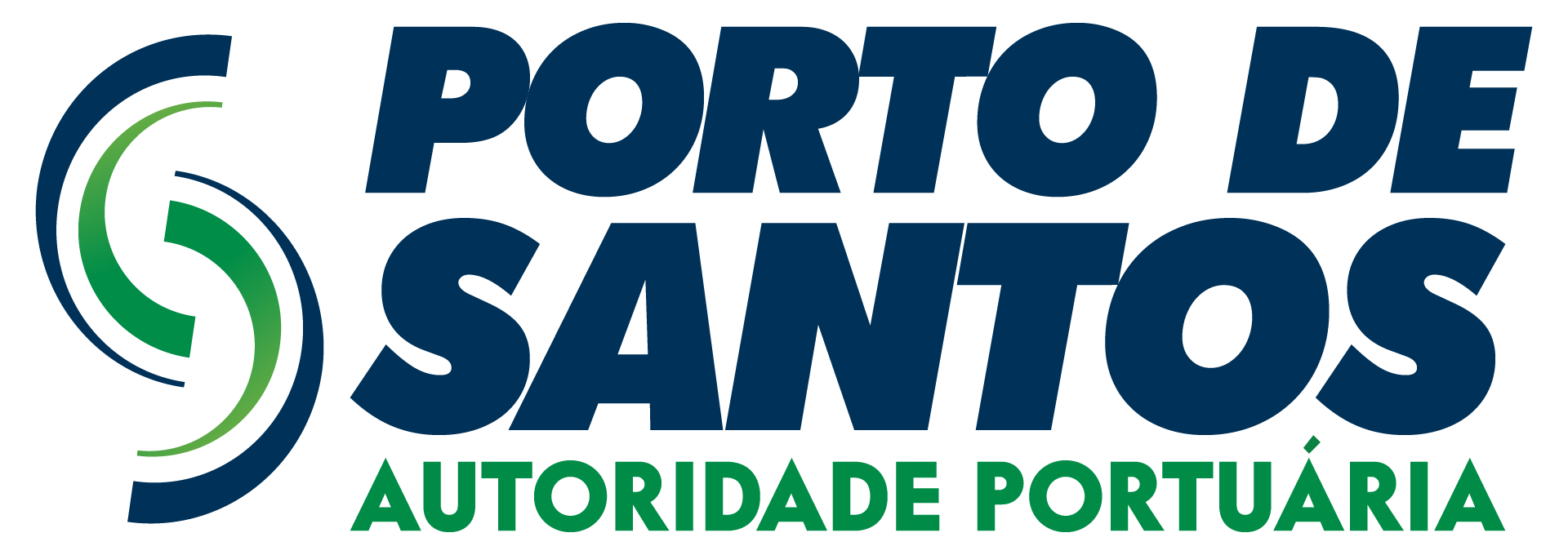 CÓDIGO/MANUAL/GUIA DO(A) *NOME DO TEMA OBJETO DO CÓDIGO/MANUAL/GUIA* SUMÁRIO*O SUMÁRIO DEVERÁ SER ATUALIZADO APÓS A FINALIZAÇÃO DO TEXTO DO CÓDIGO/MANUAL/GUIA*1.	DISPOSIÇÕES INICIAIS	42.	INTRODUÇÃO OU OBJETIVO	43.	*A PARTIR DESTE CAPÍTULO, PODERÃO SER INCLUÍDOS TODOS OS ASSUNTOS QUE SEJAM PERTINENTES AO TEMA OBJETO DO CÓDIGO/MANUAL/GUIA. CASO NECESSÁRIO, OUTROS CAPÍTULOS PODEM SER ADICIONADOS*	54.	XXXXXXXXXXXXXXXXXXXXXXXXXXXXXXXXXXXXXXXXXXX	64.1.	XXXXXXXXXXXXXXXXXXXXXXXXXXXXXXXXXXXXX	64.2.	XXXXXXXXXXXXXXXXXXXXXXXXXXXXXXXXXXXXX	64.3.	XXXXXXXXXXXXXXXXXXXXXXXXXXXXXXXXXXXXX	75.	XXXXXXXXXXXXXXXXXXXXXXXXXXXXXXXXXXXXXXXXXXX	75.1.	XXXXXXXXXXXXXXXXXXXXXXXXXXXXXXXXXXXXX	75.2.	XXXXXXXXXXXXXXXXXXXXXXXXXXXXXXXXXXXXX	75.3.	XXXXXXXXXXXXXXXXXXXXXXXXXXXXXXXXXXXXX	76.	XXXXXXXXXXXXXXXXXXXXXXXXXXXXXXXXXXXXXXXXXXXX	76.1.	XXXXXXXXXXXXXXXXXXXXXXXXXXXXXXX	86.2.	XXXXXXXXXXXXXXXXXXXXXXXXXXXXXXX	86.3.	XXXXXXXXXXXXXXXXXXXXXXXXXXXXXXX	87.	XXXXXXXXXXXXXXXXXXXXXXXXXXXXXXXXXXXXXXXXXXXX	87.1.	XXXXXXXXXXXXXXXXXXXXXXXXXXXXXXX	87.2.	XXXXXXXXXXXXXXXXXXXXXXXXXXXXXXX	87.3.	XXXXXXXXXXXXXXXXXXXXXXXXXXXXXX	98.	XXXXXXXXXXXXXXXXXXXXXXXXXXXXXXXXXXXXXXXXXXXXX	98.1.	XXXXXXXXXXXXXXXXXXXXXXXXXXXXXX	98.2.	XXXXXXXXXXXXXXXXXXXXXXXXXXXXXX	98.3.	XXXXXXXXXXXXXXXXXXXXXXXXXXXXXX	99.	XXXXXXXXXXXXXXXXXXXXXXXXXXXXXXXXXXXXXXXXXXXXX	99.1.	XXXXXXXXXXXXXXXXXXXXXXXXXXXXXXXX	109.2.	XXXXXXXXXXXXXXXXXXXXXXXXXXXXXXXX	109.3.	XXXXXXXXXXXXXXXXXXXXXXXXXXXXXXXX	1010.	XXXXXXXXXXXXXXXXXXXXXXXXXXXXXXXXXXXXXXXXXXXXX	1010.1.	XXXXXXXXXXXXXXXXXXXXXXXXXXXXXXXX	1010.2.	XXXXXXXXXXXXXXXXXXXXXXXXXXXXXXXX	1010.3.	XXXXXXXXXXXXXXXXXXXXXXXXXXXXXXXX	1111.	XXXXXXXXXXXXXXXXXXXXXXXXXXXXXXXXXXXXXXXXXXXXX	1111.1.	XXXXXXXXXXXXXXXXXXXXXXXXXXXX	1111.2.	XXXXXXXXXXXXXXXXXXXXXXXXXXXX	1111.3.	XXXXXXXXXXXXXXXXXXXXXXXXXXXX	11ANEXO I – *SE FOR O CASO, INCLUIR OUTROS ELEMENTOS NECESSÁRIOS AO ENTENDIMENTO DO CÓDIGO/MANUAL/GUIA E QUE NÃO PODEM SER INCLUÍDOS NO CORPO DO TEXTO*	15INFORMAÇÕES DE CONTROLE	16CÓDIGO/MANUAL/GUIA DO(A) *NOME DO TEMA OBJETO DO CÓDIGO/MANUAL/GUIA *DA AUTORIDADE PORTUÁRIA DE SANTOS S.A.DISPOSIÇÕES INICIAISFica instituída o código/manual/guia *NOME DO TEMA OBJETO DO CÓDIGO/MANUAL/GUIA* da Autoridade Portuária de Santos S.A. (“Autoridade Portuária de Santos”, “APS” ou “Companhia”) como parte integrante do conjunto de instrumentos de governança e de gestão que suportam a concepção, implementação e melhoria contínua na estrutura organizacional da Companhia.INTRODUÇÃO OU OBJETIVOA introdução é a parte inicial do código/manual/guia, na qual devem constar a visão geral, bem como os objetivos do tema a ser tratado. Pode-se incluir informações sobre a importância desse tema e sua influência nas atividades dos empregados da Companhia e demais stakeholders.Exemplo: Este Código de Conduta e Integridade é um instrumento de orientação, que tem o intuito de formalizar nosso compromisso dos agentes portuários com a promoção de elevados padrões éticos e de integridade. Registramos neste documento condutas a serem seguidas bem como aquelas definidas como inaceitáveis, conciliando orientações já existentes na Companhia como o Código de Ética, Regulamento Interno de Pessoal, Relacionamento na Mídia Social, Canais de Denúncia, com outras ações inovadoras trazidas pela Lei nº 13.303/2016, regulamentada pelo Decreto 8.945/2016, como Práticas de Sustentabilidade, Política de Transações com Partes Relacionadas.O referido Código apresenta um modelo de comportamento em nome da APS, que deve estar presente no exercício diário dos envolvidos, com o compromisso e adesão de todos construindo um futuro melhor para nossa Empresa e a comunidade em que atuamos. Com sanções pelo não cumprimento de suas regras.O reconhecimento da probidade, da integridade corporativa e da transparência como valores intrínsecos ao exercício das atividades profissional e organizacional é parte da contribuição da Companhia aos compromissos constitucionais do Estado Brasileiro com a defesa da dignidade humana, a proteção ao interesse público, a promoção do bem comum e o respeito às diferenças individuais em função da nacionalidade, gênero, credo, crença, cor, raça, convicção política, origem, classe social, idade ou capacidade física e intelectual.Leia-o e consulte-o sempre que tiver dúvidas no seu dia a dia, tanto no seu ambiente de trabalho como no trato com a comunidade.*A PARTIR DESTE CAPÍTULO, PODERÃO SER INCLUÍDOS TODOS OS ASSUNTOS QUE SEJAM PERTINENTES AO TEMA OBJETO DO CÓDIGO/MANUAL/GUIA. CASO NECESSÁRIO, OUTROS CAPÍTULOS PODEM SER ADICIONADOS*É importante, além do desdobramento do tema principal em capítulos, inserir normas e regras a serem seguidas no cumprimento de atividades que envolvem a Companhia.Adicionalmente, é preciso adotar algumas ações, a fim de apresentar um bom código/manual/guia, tais como:Adotar linguagem simples e direta, adequada para a compreensão de todos os stakeholders da APS;Se for adequado, incluir ilustrações, tabelas e outros elementos que possam auxiliar o entendimento do tema tratado no código/manual/guia;Incluir um glossário para termos e expressões pouco conhecidas e que sejam abordadas no código/manual/guia;Se possível, apresentar exemplos do que pode ou não ser feito, além de outras situações que possam facilitar o entendimento de todos;Se for aplicável, ser claro nas informações e situações nas quais podem acarretar um uma infração do código/manual/guia e apresentá-los em forma de “alertas”; eListar todas as punições que os empregados e demais stakeholders da APS estão passíveis de enfrentar.XXXXXXXXXXXXXXXXXXXXXXXXXXXXXXXXXXXXXXXXXXXxxxxxxxxxxxxxxxxxxxxxxxxxxxxxxxxxxxxxxxxxxxxxxxxxxxxxxxxxxxxxxxxxxxxxxxxxxxxxxxxxxxxxxxxxxxxxxxxxxxxxxxxxxxxxxxxxxxxxxxxxxxxxxxxxxxxxxxxxxxxxxxxxxxxxxxxxxxxxxxxxxxxxxxxxxxxxxxxxxxxxxxxxxxxxxxxxxxxxxxxxxxxxxxxxxxxxxxxxxxxxxxxxxxxx.XXXXXXXXXXXXXXXXXXXXXXXXXXXXXXXXXXXXXxxxxxxxxxxxxxxxxxxxxxxxxxxxxxxxxxxxxxxxxxxxxxxxxxxxxxxxxxxxxxxxxxxxxxxxxxxxxxxxxxxxxxxxxxxxxxxxxxxxxxxxxxxxxxxxxxxxxxxxxxxxxxxxxxxxxxxxxxxxxxxxxxxxxxxxxxxxxxxxxxxxxxxxxxxxxxxxxxxxxxxxxxxxxxxxxxxxxxxxxxxxxxxxxxxxxxxxxxxxxxxxxxxxxx.XXXXXXXXXXXXXXXXXXXXXXXXXXXXXXXXXXXXXxxxxxxxxxxxxxxxxxxxxxxxxxxxxxxxxxxxxxxxxxxxxxxxxxxxxxxxxxxxxxxxxxxxxxxxxxxxxxxxxxxxxxxxxxxxxxxxxxxxxxxxxxxxxxxxxxxxxxxxxxxxxxxxxxxxxxxxxxxxxxxxxxxxxxxxxxxxxxxxxxxxxxxxxxxxxxxxxxxxxxxxxxxxxxxxxxxxxxxxxxxxxxxxxxxxxxxxxxxxxxxxxxxxxx.XXXXXXXXXXXXXXXXXXXXXXXXXXXXXXXXXXXXXxxxxxxxxxxxxxxxxxxxxxxxxxxxxxxxxxxxxxxxxxxxxxxxxxxxxxxxxxxxxxxxxxxxxxxxxxxxxxxxxxxxxxxxxxxxxxxxxxxxxxxxxxxxxxxxxxxxxxxxxxxxxxxxxxxxxxxxxxxxxxxxxxxxxxxxxxxxxxxxxxxxxxxxxxxxxxxxxxxxxxxxxxxxxxxxxxxxxxxxxxxxxxxxxxxxxxxxxxxxxxxxxxxxxx.XXXXXXXXXXXXXXXXXXXXXXXXXXXXXXXXXXXXXXXXXXXxxxxxxxxxxxxxxxxxxxxxxxxxxxxxxxxxxxxxxxxxxxxxxxxxxxxxxxxxxxxxxxxxxxxxxxxxxxxxxxxxxxxxxxxxxxxxxxxxxxxxxxxxxxxxxxxxxxxxxxxxxxxxxxxxxxxxxxxxxxxxxxxxxxxxxxxxxxxxxxxxxxxxxxxxxxxxxxxxxxxxxxxxxxxxxxxxxxxxxxxxxxxxxxxxxxxxxxxxxxxxxxxxxxxx.XXXXXXXXXXXXXXXXXXXXXXXXXXXXXXXXXXXXXxxxxxxxxxxxxxxxxxxxxxxxxxxxxxxxxxxxxxxxxxxxxxxxxxxxxxxxxxxxxxxxxxxxxxxxxxxxxxxxxxxxxxxxxxxxxxxxxxxxxxxxxxxxxxxxxxxxxxxxxxxxxxxxxxxxxxxxxxxxxxxxxxxxxxxxxxxxxxxxxxxxxxxxxxxxxxxxxxxxxxxxxxxxxxxxxxxxxxxxxxxxxxxxxxxxxxxxxxxxxxxxxxxxxx.XXXXXXXXXXXXXXXXXXXXXXXXXXXXXXXXXXXXXxxxxxxxxxxxxxxxxxxxxxxxxxxxxxxxxxxxxxxxxxxxxxxxxxxxxxxxxxxxxxxxxxxxxxxxxxxxxxxxxxxxxxxxxxxxxxxxxxxxxxxxxxxxxxxxxxxxxxxxxxxxxxxxxxxxxxxxxxxxxxxxxxxxxxxxxxxxxxxxxxxxxxxxxxxxxxxxxxxxxxxxxxxxxxxxxxxxxxxxxxxxxxxxxxxxxxxxxxxxxxxxxxxxxx.XXXXXXXXXXXXXXXXXXXXXXXXXXXXXXXXXXXXXxxxxxxxxxxxxxxxxxxxxxxxxxxxxxxxxxxxxxxxxxxxxxxxxxxxxxxxxxxxxxxxxxxxxxxxxxxxxxxxxxxxxxxxxxxxxxxxxxxxxxxxxxxxxxxxxxxxxxxxxxxxxxxxxxxxxxxxxxxxxxxxxxxxxxxxxxxxxxxxxxxxxxxxxxxxxxxxxxxxxxxxxxxxxxxxxxxxxxxxxxxxxxxxxxxxxxxxxxxxxxxxxxxxxx.XXXXXXXXXXXXXXXXXXXXXXXXXXXXXXXXXXXXXXXXXXXXxxxxxxxxxxxxxxxxxxxxxxxxxxxxxxxxxxxxxxxxxxxxxxxxxxxxxxxxxxxxxxxxxxxxxxxxxxxxxxxxxxxxxxxxxxxxxxxxxxxxxxxxxxxxxxxxxxxxxxxxxxxxxxxxxxxxxxxxxxxxxxxxxxxxxxxxxxxxxxxxxxxxxxxxxxxxxxxxxxxxxxxxxxxxxxxxxxxxxxxxxxxxxxxxxxxxxxxxxxxxxxxxxxxxx.XXXXXXXXXXXXXXXXXXXXXXXXXXXXXXXxxxxxxxxxxxxxxxxxxxxxxxxxxxxxxxxxxxxxxxxxxxxxxxxxxxxxxxxxxxxxxxxxxxxxxxxxxxxxxxxxxxxxxxxxxxxxxxxxxxxxxxxxxxxxxxxxxxxxxxxxxxxxxxxxxxxxxxxxxxxxxxxxxxxxxxxxxxxxxxxxxxxxxxxxxxxxxxxxxxxxxxxxxxxxxxxxxxxxxxxxxxxxxxxxxxxxxxxxxxxxxxxxxxxx.XXXXXXXXXXXXXXXXXXXXXXXXXXXXXXXxxxxxxxxxxxxxxxxxxxxxxxxxxxxxxxxxxxxxxxxxxxxxxxxxxxxxxxxxxxxxxxxxxxxxxxxxxxxxxxxxxxxxxxxxxxxxxxxxxxxxxxxxxxxxxxxxxxxxxxxxxxxxxxxxxxxxxxxxxxxxxxxxxxxxxxxxxxxxxxxxxxxxxxxxxxxxxxxxxxxxxxxxxxxxxxxxxxxxxxxxxxxxxxxxxxxxxxxxxxxxxxxxxxxx.XXXXXXXXXXXXXXXXXXXXXXXXXXXXXXXxxxxxxxxxxxxxxxxxxxxxxxxxxxxxxxxxxxxxxxxxxxxxxxxxxxxxxxxxxxxxxxxxxxxxxxxxxxxxxxxxxxxxxxxxxxxxxxxxxxxxxxxxxxxxxxxxxxxxxxxxxxxxxxxxxxxxxxxxxxxxxxxxxxxxxxxxxxxxxxxxxxxxxxxxxxxxxxxxxxxxxxxxxxxxxxxxxxxxxxxxxxxxxxxxxxxxxxxxxxxxxxxxxxxx.XXXXXXXXXXXXXXXXXXXXXXXXXXXXXXXXXXXXXXXXXXXXxxxxxxxxxxxxxxxxxxxxxxxxxxxxxxxxxxxxxxxxxxxxxxxxxxxxxxxxxxxxxxxxxxxxxxxxxxxxxxxxxxxxxxxxxxxxxxxxxxxxxxxxxxxxxxxxxxxxxxxxxxxxxxxxxxxxxxxxxxxxxxxxxxxxxxxxxxxxxxxxxxxxxxxxxxxxxxxxxxxxxxxxxxxxxxxxxxxxxxxxxxxxxxxxxxxxxxxxxxxxxxxxxxxxx.XXXXXXXXXXXXXXXXXXXXXXXXXXXXXXXxxxxxxxxxxxxxxxxxxxxxxxxxxxxxxxxxxxxxxxxxxxxxxxxxxxxxxxxxxxxxxxxxxxxxxxxxxxxxxxxxxxxxxxxxxxxxxxxxxxxxxxxxxxxxxxxxxxxxxxxxxxxxxxxxxxxxxxxxxxxxxxxxxxxxxxxxxxxxxxxxxxxxxxxxxxxxxxxxxxxxxxxxxxxxxxxxxxxxxxxxxxxxxxxxxxxxxxxxxxxxxxxxxxxx.XXXXXXXXXXXXXXXXXXXXXXXXXXXXXXXxxxxxxxxxxxxxxxxxxxxxxxxxxxxxxxxxxxxxxxxxxxxxxxxxxxxxxxxxxxxxxxxxxxxxxxxxxxxxxxxxxxxxxxxxxxxxxxxxxxxxxxxxxxxxxxxxxxxxxxxxxxxxxxxxxxxxxxxxxxxxxxxxxxxxxxxxxxxxxxxxxxxxxxxxxxxxxxxxxxxxxxxxxxxxxxxxxxxxxxxxxxxxxxxxxxxxxxxxxxxxxxxxxxxx.XXXXXXXXXXXXXXXXXXXXXXXXXXXXXXxxxxxxxxxxxxxxxxxxxxxxxxxxxxxxxxxxxxxxxxxxxxxxxxxxxxxxxxxxxxxxxxxxxxxxxxxxxxxxxxxxxxxxxxxxxxxxxxxxxxxxxxxxxxxxxxxxxxxxxxxxxxxxxxxxxxxxxxxxxxxxxxxxxxxxxxxxxxxxxxxxxxxxxxxxxxxxxxxxxxxxxxxxxxxxxxxxxxxxxxxxxxxxxxxxxxxxxxxxxxxxxxxxxxx.XXXXXXXXXXXXXXXXXXXXXXXXXXXXXXXXXXXXXXXXXXXXXxxxxxxxxxxxxxxxxxxxxxxxxxxxxxxxxxxxxxxxxxxxxxxxxxxxxxxxxxxxxxxxxxxxxxxxxxxxxxxxxxxxxxxxxxxxxxxxxxxxxxxxxxxxxxxxxxxxxxxxxxxxxxxxxxxxxxxxxxxxxxxxxxxxxxxxxxxxxxxxxxxxxxxxxxxxxxxxxxxxxxxxxxxxxxxxxxxxxxxxxxxxxxxxxxxxxxxxxxxxxxxxxxxxxx.XXXXXXXXXXXXXXXXXXXXXXXXXXXXXXxxxxxxxxxxxxxxxxxxxxxxxxxxxxxxxxxxxxxxxxxxxxxxxxxxxxxxxxxxxxxxxxxxxxxxxxxxxxxxxxxxxxxxxxxxxxxxxxxxxxxxxxxxxxxxxxxxxxxxxxxxxxxxxxxxxxxxxxxxxxxxxxxxxxxxxxxxxxxxxxxxxxxxxxxxxxxxxxxxxxxxxxxxxxxxxxxxxxxxxxxxxxxxxxxxxxxxxxxxxxxxxxxxxxx.XXXXXXXXXXXXXXXXXXXXXXXXXXXXXXxxxxxxxxxxxxxxxxxxxxxxxxxxxxxxxxxxxxxxxxxxxxxxxxxxxxxxxxxxxxxxxxxxxxxxxxxxxxxxxxxxxxxxxxxxxxxxxxxxxxxxxxxxxxxxxxxxxxxxxxxxxxxxxxxxxxxxxxxxxxxxxxxxxxxxxxxxxxxxxxxxxxxxxxxxxxxxxxxxxxxxxxxxxxxxxxxxxxxxxxxxxxxxxxxxxxxxxxxxxxxxxxxxxxx.XXXXXXXXXXXXXXXXXXXXXXXXXXXXXXxxxxxxxxxxxxxxxxxxxxxxxxxxxxxxxxxxxxxxxxxxxxxxxxxxxxxxxxxxxxxxxxxxxxxxxxxxxxxxxxxxxxxxxxxxxxxxxxxxxxxxxxxxxxxxxxxxxxxxxxxxxxxxxxxxxxxxxxxxxxxxxxxxxxxxxxxxxxxxxxxxxxxxxxxxxxxxxxxxxxxxxxxxxxxxxxxxxxxxxxxxxxxxxxxxxxxxxxxxxxxxxxxxxxx.XXXXXXXXXXXXXXXXXXXXXXXXXXXXXXXXXXXXXXXXXXXXXxxxxxxxxxxxxxxxxxxxxxxxxxxxxxxxxxxxxxxxxxxxxxxxxxxxxxxxxxxxxxxxxxxxxxxxxxxxxxxxxxxxxxxxxxxxxxxxxxxxxxxxxxxxxxxxxxxxxxxxxxxxxxxxxxxxxxxxxxxxxxxxxxxxxxxxxxxxxxxxxxxxxxxxxxxxxxxxxxxxxxxxxxxxxxxxxxxxxxxxxxxxxxxxxxxxxxxxxxxxxxxxxxxxxx.XXXXXXXXXXXXXXXXXXXXXXXXXXXXXXXXxxxxxxxxxxxxxxxxxxxxxxxxxxxxxxxxxxxxxxxxxxxxxxxxxxxxxxxxxxxxxxxxxxxxxxxxxxxxxxxxxxxxxxxxxxxxxxxxxxxxxxxxxxxxxxxxxxxxxxxxxxxxxxxxxxxxxxxxxxxxxxxxxxxxxxxxxxxxxxxxxxxxxxxxxxxxxxxxxxxxxxxxxxxxxxxxxxxxxxxxxxxxxxxxxxxxxxxxxxxxxxxxxxxxx.XXXXXXXXXXXXXXXXXXXXXXXXXXXXXXXXxxxxxxxxxxxxxxxxxxxxxxxxxxxxxxxxxxxxxxxxxxxxxxxxxxxxxxxxxxxxxxxxxxxxxxxxxxxxxxxxxxxxxxxxxxxxxxxxxxxxxxxxxxxxxxxxxxxxxxxxxxxxxxxxxxxxxxxxxxxxxxxxxxxxxxxxxxxxxxxxxxxxxxxxxxxxxxxxxxxxxxxxxxxxxxxxxxxxxxxxxxxxxxxxxxxxxxxxxxxxxxxxxxxxx.XXXXXXXXXXXXXXXXXXXXXXXXXXXXXXXXxxxxxxxxxxxxxxxxxxxxxxxxxxxxxxxxxxxxxxxxxxxxxxxxxxxxxxxxxxxxxxxxxxxxxxxxxxxxxxxxxxxxxxxxxxxxxxxxxxxxxxxxxxxxxxxxxxxxxxxxxxxxxxxxxxxxxxxxxxxxxxxxxxxxxxxxxxxxxxxxxxxxxxxxxxxxxxxxxxxxxxxxxxxxxxxxxxxxxxxxxxxxxxxxxxxxxxxxxxxxxxxxxxxxx.XXXXXXXXXXXXXXXXXXXXXXXXXXXXXXXXXXXXXXXXXXXXXxxxxxxxxxxxxxxxxxxxxxxxxxxxxxxxxxxxxxxxxxxxxxxxxxxxxxxxxxxxxxxxxxxxxxxxxxxxxxxxxxxxxxxxxxxxxxxxxxxxxxxxxxxxxxxxxxxxxxxxxxxxxxxxxxxxxxxxxxxxxxxxxxxxxxxxxxxxxxxxxxxxxxxxxxxxxxxxxxxxxxxxxxxxxxxxxxxxxxxxxxxxxxxxxxxxxxxxxxxxxxxxxxxxxx.XXXXXXXXXXXXXXXXXXXXXXXXXXXXXXXXxxxxxxxxxxxxxxxxxxxxxxxxxxxxxxxxxxxxxxxxxxxxxxxxxxxxxxxxxxxxxxxxxxxxxxxxxxxxxxxxxxxxxxxxxxxxxxxxxxxxxxxxxxxxxxxxxxxxxxxxxxxxxxxxxxxxxxxxxxxxxxxxxxxxxxxxxxxxxxxxxxxxxxxxxxxxxxxxxxxxxxxxxxxxxxxxxxxxxxxxxxxxxxxxxxxxxxxxxxxxxxxxxxxxx.XXXXXXXXXXXXXXXXXXXXXXXXXXXXXXXXxxxxxxxxxxxxxxxxxxxxxxxxxxxxxxxxxxxxxxxxxxxxxxxxxxxxxxxxxxxxxxxxxxxxxxxxxxxxxxxxxxxxxxxxxxxxxxxxxxxxxxxxxxxxxxxxxxxxxxxxxxxxxxxxxxxxxxxxxxxxxxxxxxxxxxxxxxxxxxxxxxxxxxxxxxxxxxxxxxxxxxxxxxxxxxxxxxxxxxxxxxxxxxxxxxxxxxxxxxxxxxxxxxxxx.XXXXXXXXXXXXXXXXXXXXXXXXXXXXXXXXxxxxxxxxxxxxxxxxxxxxxxxxxxxxxxxxxxxxxxxxxxxxxxxxxxxxxxxxxxxxxxxxxxxxxxxxxxxxxxxxxxxxxxxxxxxxxxxxxxxxxxxxxxxxxxxxxxxxxxxxxxxxxxxxxxxxxxxxxxxxxxxxxxxxxxxxxxxxxxxxxxxxxxxxxxxxxxxxxxxxxxxxxxxxxxxxxxxxxxxxxxxxxxxxxxxxxxxxxxxxxxxxxxxxx.XXXXXXXXXXXXXXXXXXXXXXXXXXXXXXXXXXXXXXXXXXXXXxxxxxxxxxxxxxxxxxxxxxxxxxxxxxxxxxxxxxxxxxxxxxxxxxxxxxxxxxxxxxxxxxxxxxxxxxxxxxxxxxxxxxxxxxxxxxxxxxxxxxxxxxxxxxxxxxxxxxxxxxxxxxxxxxxxxxxxxxxxxxxxxxxxxxxxxxxxxxxxxxxxxxxxxxxxxxxxxxxxxxxxxxxxxxxxxxxxxxxxxxxxxxxxxxxxxxxxxxxxxxxxxxxxxx.XXXXXXXXXXXXXXXXXXXXXXXXXXXXxxxxxxxxxxxxxxxxxxxxxxxxxxxxxxxxxxxxxxxxxxxxxxxxxxxxxxxxxxxxxxxxxxxxxxxxxxxxxxxxxxxxxxxxxxxxxxxxxxxxxxxxxxxxxxxxxxxxxxxxxxxxxxxxxxxxxxxxxxxxxxxxxxxxxxxxxxxxxxxxxxxxxxxxxxxxxxxxxxxxxxxxxxxxxxxxxxxxxxxxxxxxxxxxxxxxxxxxxxxxxxxxxxxxx.XXXXXXXXXXXXXXXXXXXXXXXXXXXXxxxxxxxxxxxxxxxxxxxxxxxxxxxxxxxxxxxxxxxxxxxxxxxxxxxxxxxxxxxxxxxxxxxxxxxxxxxxxxxxxxxxxxxxxxxxxxxxxxxxxxxxxxxxxxxxxxxxxxxxxxxxxxxxxxxxxxxxxxxxxxxxxxxxxxxxxxxxxxxxxxxxxxxxxxxxxxxxxxxxxxxxxxxxxxxxxxxxxxxxxxxxxxxxxxxxxxxxxxxxxxxxxxxxx.XXXXXXXXXXXXXXXXXXXXXXXXXXXXxxxxxxxxxxxxxxxxxxxxxxxxxxxxxxxxxxxxxxxxxxxxxxxxxxxxxxxxxxxxxxxxxxxxxxxxxxxxxxxxxxxxxxxxxxxxxxxxxxxxxxxxxxxxxxxxxxxxxxxxxxxxxxxxxxxxxxxxxxxxxxxxxxxxxxxxxxxxxxxxxxxxxxxxxxxxxxxxxxxxxxxxxxxxxxxxxxxxxxxxxxxxxxxxxxxxxxxxxxxxxxxxxxxxx.Exemplo:2. RELAÇÕES INTERNAS NO AMBIENTE DE TRABALHOCONDUTAS A SEREM SEGUIDASEstar comprometido com a Missão, Visão, Valores, Objetivos e a busca da excelência;Conduzir suas ações de maneira a contribuir para sustentabilidade econômica, ambiental e social da Companhia;Buscar melhor resultado global para a entidade, mantendo sempre uma atitude de respeito e colaboração com os colegas de trabalho, subordinados e superiores;Exercer suas funções e autoridade visando exclusivamente aos interesses da Companhia;Denunciar todas as pressões de superiores hierárquicos, de contratantes, interessados e outros, que visem a obter quaisquer favores, benesses ou vantagens indevidas em decorrência de ações imorais, ilegais ou antiéticas;CONDUTAS INACEITÁVEISPraticar qualquer tipo de discriminação pessoal ou quaisquer outras manifestações preconceituosas;Praticar assédio sexual ou moral a quem quer que seja;Usar de seu cargo ou função, tempo de serviço ou informações privilegiadas de qualquer natureza em benefício próprio, de familiares ou de terceiros;3. RELACIONAMENTO EXTERNOCOM ACIONISTASCONDUTAS A SEREM SEGUIDASGuardar sigilo sobre ato ou fato confidencial, salvaguardando interesses da APS, não utilizando essas informações para obtenção de vantagens para si ou para outros;Basear-se na comunicação precisa, transparente e oportuna;Permitir aos acionistas acompanhar as atividades da APS.CONDUTAS INACEITÁVEISUtilizar informações privilegiadas, recebidas em função de sua atividade, para obter quaisquer benefícios ou vantagens para si ou para outros. O uso indevido dessas informações é ilegal e pode resultar em sanções administrativas, cíveis e criminais.COM CLIENTESCONDUTAS A SEREM SEGUIDASPraticar sempre o respeito mútuo e a honestidade nas negociações com os clientes da Companhia;Prestar orientações e informações claras, através de processos formais com os clientes para permitir a melhor decisão nos negócios;Dar tratamento igualitário durante todos os seus processos de relacionamento com a Companhia, sendo vedados quaisquer privilégios ou discriminações;CONDUTAS INACEITÁVEISAceitar propostas contrárias às Normas estabelecidas pela Companhia.4. GLOSSÁRIOCoaçãoA coação, para viciar a declaração da vontade, há de ser tal que incuta ao paciente fundado temor de dano iminente e considerável à sua pessoa, à sua família, ou aos seus bens (Art. 151 da Lei nº 10.406/2002 - Institui o Código Civil.)ConfidencialQue não se pode divulgar, tornar público; sigiloso: documento confidencial de campanha.DiscriminatóriaAdoção de qualquer prática discriminatória e limitativa para efeito de acesso à relação de trabalho, ou de sua manutenção, por motivo de sexo, origem, raça, cor, estado civil, situação familiar, deficiência, reabilitação profissional, idade, entre outros, ressalvadas, nesse caso, as hipóteses de proteção à criança e ao adolescente previstas no inciso XXXIII do art. 7o da Constituição Federal (Art. 1º da lei nº 9.029, de 13 de abril de 1995)ANEXO I – *SE FOR O CASO, INCLUIR OUTROS ELEMENTOS NECESSÁRIOS AO ENTENDIMENTO DO CÓDIGO/MANUAL/GUIA E QUE NÃO PODEM SER INCLUÍDOS NO CORPO DO TEXTO**Os anexos devem ser citados e identificados no texto do código/manual/guia*.INFORMAÇÕES DE CONTROLETÍTULO *NOME DO TEMA OBJETO DO CÓDIGO/MANUAL/GUIA*VERSÃO*DE RESPONSABILIDADE DA GEPEG – INSERIR A VERSÃO*UNIDADE GESTORA DO DOCUMENTO*NOME DA UNIDADE GESTORA QUE ELABOROU O DOCUMENTO*ALTERAÇÕES EM RELAÇÃO À VERSÃO ANTERIOR*DESCREVER AS PRINCIPAIS ALTERAÇÕES NO DOCUMENTO EM COMPARAÇÃO A VERSÃO ANTERIOR*RELAÇÃO COM OUTROS NORMATIVOS*DESCREVER OUTROS ATOS NORMATIVOS QUE ESTEJAM RELACIONADOS DIRETAMENTE AO PRESENTE DOCUMENTO * NORMATIVOS REVOGADOS*INFORMAR QUAIS NORMAS OU DOCUMENTOS SERÃO REVOGADOS COM A PUBLICAÇÃO DO PRESENTE DOCUMENTOINSTÂNCIA DE APROVAÇÃOCONSELHO DE ADMINISTRAÇÃO DA APS, XXXª REUNIÃO REALIZADA EM XX/XX/202X, POR MEIO DA DELIBERAÇÃO CONSAD Nº XXX.202X